***patrzę ludzie uchodząjeden po drugimznikająkażdy z kawałkiem lustrachłódczuję go na skórzesino bladejbez życiaw sercu kłujelodowy sopelOn przyszedłzabrałostatnią iskręnie ma człowiekajest tylko ciało bez duszyotwieram oczy widzę błyskiTwoje spojrzenie rozpalanie roztopi lodudotykasz mojej dłonirozpalasz ogieńlód schodzi ze skroniczuję bólserce pękazamykam oczyczuję twe ustaskrzące jak nocne nieboserca płonączuję moc tysięcy słońcmłot rozbija lódta moc pochłania naszatraćmy się w sobiespłońmy razemrazem zmienimy się w prochgwiazdy zobacząwieczne światło co rozświetli kosmosżycie przemijaczas nas zabijamiłość zostaje na zawszeFilip BalińskiKl. 1EO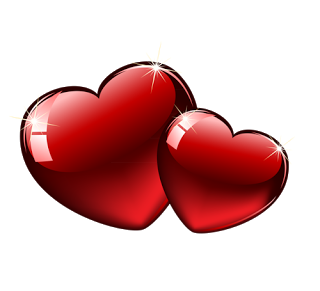 